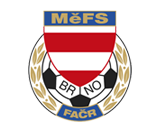 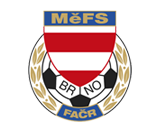 NOMINAČNÍ  LISTINAvýběru MěFS, hráčů U15 – r. 2009/2010Akce:	 				MOS U15 (Šardice)Datum srazu:				Středa, 8.11.2023 	Místo srazu a čas: 			V 8:00 před halou Moravské Slávie (Vídeňská 470/9)					Návrat do Brna okolo 14:00Všichni hráči sebou budou mít kartičku pojištěnce, pití, brankáři i hráči vlastní vybavení, obutí na umělou trávu a vlastní míč, drobné občerstvení. Nominace hráčů U15:Trenér: Ondřej Šafránek				Vedoucí: Jaroslav PučekV krajním případě lze vyrozumět telefonicky Ondřeje Šafránka– tel. 605 344 523Nominace do reprezentace Brna, slouží i jako omluvenka do školy, tímto bych chtěl moc poděkovat ředitelům škol za uvolnění žáka v daný den.V případě neomluvené neúčasti nominovaných hráčů se klub vystavuje postihu dle článku 17 bod 3 RFS !V Brně 31.10.2023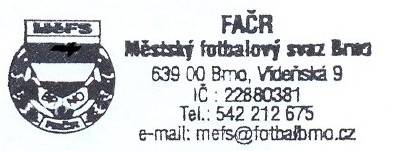    	   Marek Pavlík v.r.					               Mgr. Jan Maroši, v.r.	předseda KM MěFS						    předseda VV MěFSZa správnost:				                                                                              Libor Charvát					              sekretář MěFSPříjmení a jméno mateřský klub1Daniel KrálíčekFC Sparta Brno2Filip HruškaFC Sparta Brno3Filip DobešFC Sparta Brno 4Patrik Vobora (G)ČAFC Židenice5Štěpán MacekČAFC Židenice6Ondřej KebrleTJ Tatran Bohunice 7Daniel Orság (G)TJ Tatran Bohunice8Patrik HorákTJ START Brno9Martin Kawulok              FC DOSTA Bystrc -Kníničky10Plšek PatrikTJ Tatran Bohunice11David HloušekBílovice/Obřany12Martin KabátBílovice/Obřany13Aitken ElliotBílovice/Obřany14Albert BednářFC Medlánky 15David Václavík FC Medlánky16Adam KlečkaTatran Kohoutovice17 Sedlák JakubTatran Kohoutovice